ПРАВИЛА ПОЛЬЗОВАНИЯ АТТРАКЦИОНОМ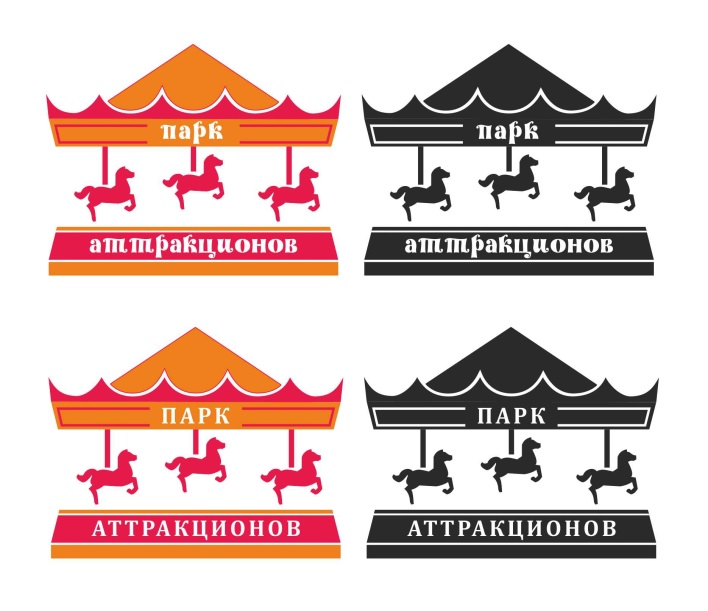 «ОРБИТА»Аттракцион предназначен для развлечения детей старше 10 лет и взрослых.ВРЕМЯ ОДНОГО СЕАНСА КАТАНИЯ 3 МИНУТЫ.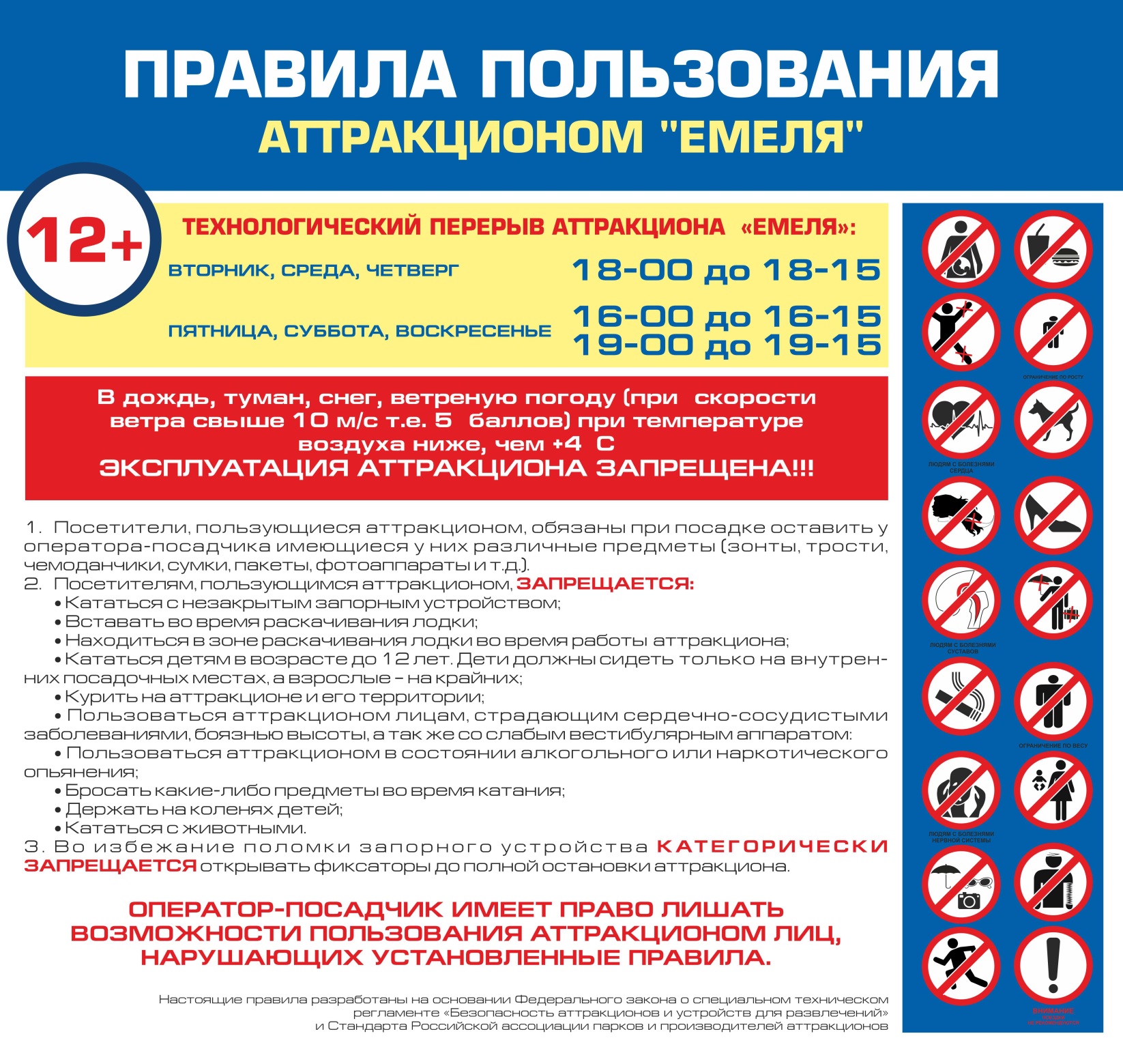 Для обеспечения контролируемого и безопасного посещения аттракциона, необходимо ознакомиться со следующими правилами поведения.ПРАВИЛА ДЛЯ ПОСЕТИТЕЛЕЙ АТТРАКЦИОНА:1. 	Посетителям  необходимо вытащить все твёрдые, острые и опасные предметы, которые при падении могут травмировать окружающих (очки, пряжки, ручки, ключи, мобильные телефоны, сумки и т.п.) из карманов. 2. 	На аттракционе запрещается: принимать пищу, пить, жевать жевательную резинку, курить т.д.3. 	Другие посетители не должны перекрывать поле зрение контролёру-посадчику аттракциона, в целях наблюдения за соблюдением правил эксплуатации аттракциона и безопасности входа-выхода посетителей.4. 	На аттракционе не допускается проявление ненадлежащего поведения. Не допускаются действия, создающие опасность для окружающих. Запрещено: катание на одном посадочном месте более 1-го человека, вставать во время катания, кататься с незакрытым запорным устройством, кататься детям в возрасте до 10 лет, лицам, страдающим сердечно-сосудистыми заболеваниями, боязнью высоты и со слабым вестибулярным аппаратом, брать с собой какие либо предметы (мобильные телефоны, сумки, животных и т.д.), курить на площадке аттракциона, пользоваться аттракционом в состоянии алкогольного и наркотического опьянения.5. 	Посадку и высадку производит контролёр-посадчик аттракциона.6. 	Запрещается блокировать вход/выход с территории аттракциона. 7. 	На территорию аттракциона допускаются только посетители имеющие билет. Запрещается нахождение посторонних лиц на территории аттракциона во время его работы.8. 	Посетителям запрещается прикасаться к специальному техническому оборудованию аттракциона (пульт управления и т.д.). 9. 	Посетителям запрещается бросать на аттракцион посторонние предметы, находиться с горячими напитками в непосредственной близости к аттракциону (ближе 1,5 метров).10.	Посетители несут полную ответственность за ущерб, причинённый аттракциону по их вине или неосторожности, за здоровье своего ребёнка, а также за вред, причинённый третьим лицам в соответствии с законодательством. 11.	За оставленные без присмотра вещи администрация парка ответственности не несёт.12.	В случае необходимости контролёр-посадчик аттракциона имеет право удалить посетителя, нарушающего установленные правила и причиняющего вред и неудобства другим людям, без возврата билета.ПРИЯТНОГО ВАМ ОТДЫХА!Внимание! Посетитель самостоятельно определяет для себя и своего ребенка возможность нахождения на данном аттракционе и несет личную ответственность за выполнение «Правил пользования аттракционом». При несоблюдении данных правил и рекомендаций администрация парка не несет ответственность за возможные травмы. ВНИМАНИЕ! ЭКСПЛУАТАЦИЯ АТТРАКЦИОНА ПРИ НЕБЛАГОПРИЯТНЫХ ПОГОДНЫХ УСЛОВИЯХ ЗАПРЕЩЕНА! (дождь, гроза, туман, снег, ветреная погода (при скорости ветра свыше 10 м/с), при температуре воздуха ниже +4 0С).БИЛЕТЫ ПРОДАЮТСЯ В КАССЕ. ОДИН БИЛЕТ ДАЕТ ПРАВО НА КАТАНИЕ 1 ЧЕЛОВЕКА.				 ТАЛОН-ДОПУСК 		        СВЕДЕНИЯ О ПРОВЕРКАХ			         НА ЭКСПЛУАТАЦИЮ			     АТТРАКЦИОНАНастоящие правила разработаны в соответствии с руководством по эксплуатации (паспортом) аттракциона.